.Introduction : 16 countsSTEP, CROSS SAMBA , STEP, CROSS SAMBA, STEP, HITCHROCK FWD, RECOVER, 1/4 TURN L WITH L CHASSE, CROSS R OVER L, STEP L SIDE, CROSS R BEHIND L, STEP L SIDE, R HEELR FLAT, POINT L FOOT OVER R WITH 1/2 TURN L, SHUFFLE FWD, ROCK STEP FWD, RECOVER, COASTER STEP1/4 TURN L WITH L SHUFFLE FWD, R HITCH, CROSS SHUFFLE, 1/4 TURN L, ROCK FWD, RECOVER, L HITCH, L STEP BACK WITH R HITCHContact : vocadance@hotmail.frShivers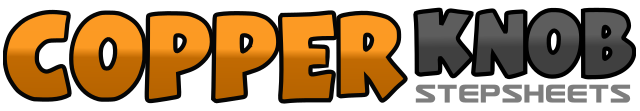 .......Count:32Wall:4Level:Improver.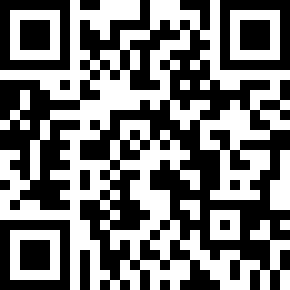 Choreographer:Marine (FR) - February 2018Marine (FR) - February 2018Marine (FR) - February 2018Marine (FR) - February 2018Marine (FR) - February 2018.Music:Shivers - Rachel PlattenShivers - Rachel PlattenShivers - Rachel PlattenShivers - Rachel PlattenShivers - Rachel Platten........1-2Step R Fwd, Cross L over R&3Rock R to R, Recover (weight on L)4-5Step R Fwd, Cross L over R&6Rock R to R, Recover (weight on L)7-8Step R Fwd, Knee Lift L (12:00)1-2Rock L Fwd, Recover (weight on R)3&41/4 turn L with Chasse on L Stepping L-R-L (9:00)5-6Cross R over L, Step L on L7&8Cross R behind L, Step L next to R (&), R Heel R side1-2R Flat, Point L over R with ½ Turn L (3:00)3&4Shuffle Fwd Stepping L-R-L5-6Rock R Fwd, Recover weight on L7&8Step Back on R (7), Step L next to R (&), Step Fwd on R (8)1&21/4 turn L with shuffle Fwd Stepping L-R-L (12 :00)&3&4Knee Lift R (&), Cross R over L (3), Step L next to R (&), Cross R over L (4)5-61/4 turn L with Rock Fwd on L (5), Recover weight on R (6) (9:00)7-8Knee Lift L (7), Step Back on L with Knee Lift R (8) (9:00)